Psaumes du temps de Pâques 2021 Année B2ème dimanche - 11 avrilPsaume 117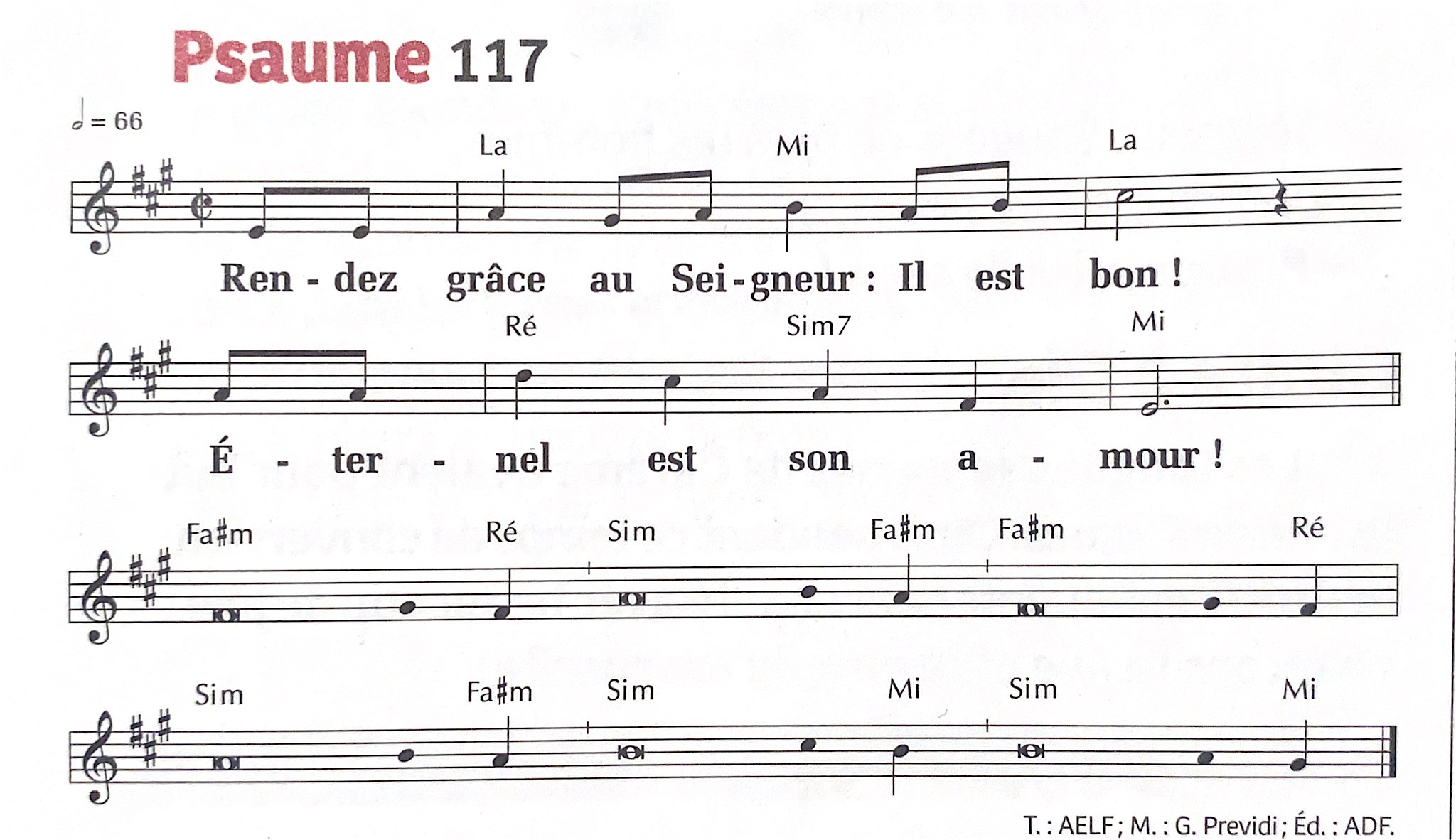 3ème dimanche - 18 avrilPsaume 4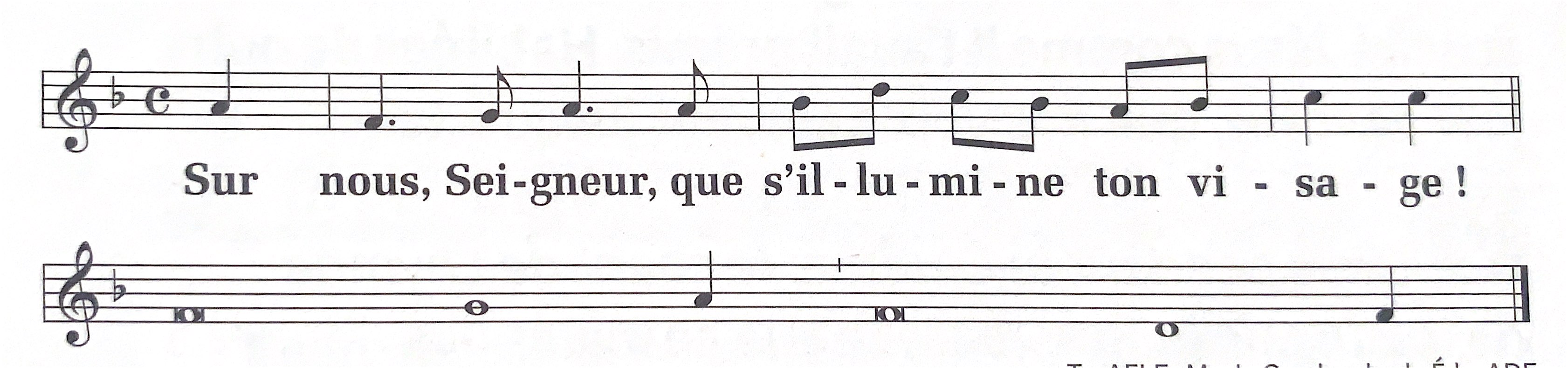 4ème dimanche 25 avrilPsaume 117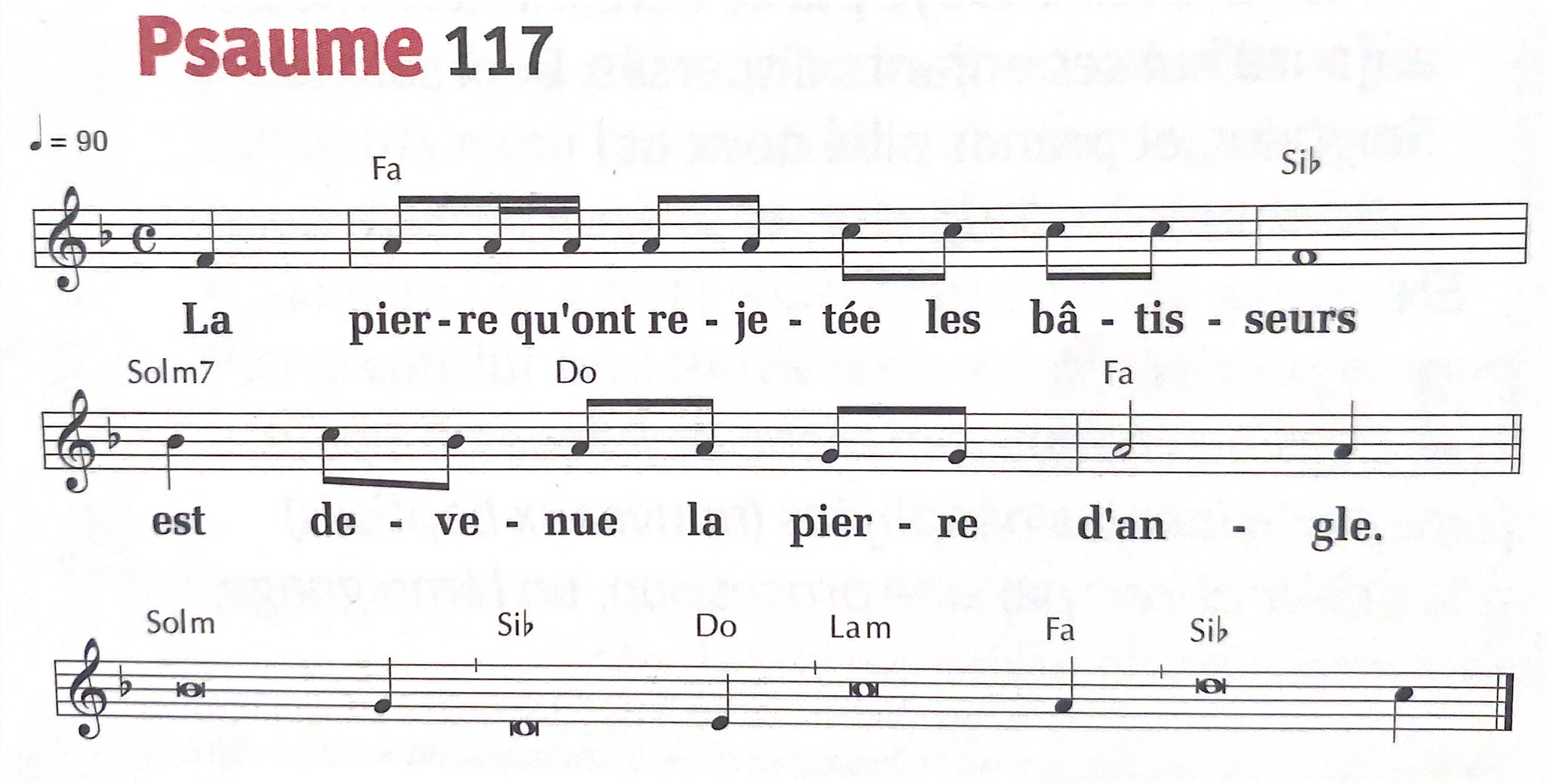 5ème dimanche 2 mai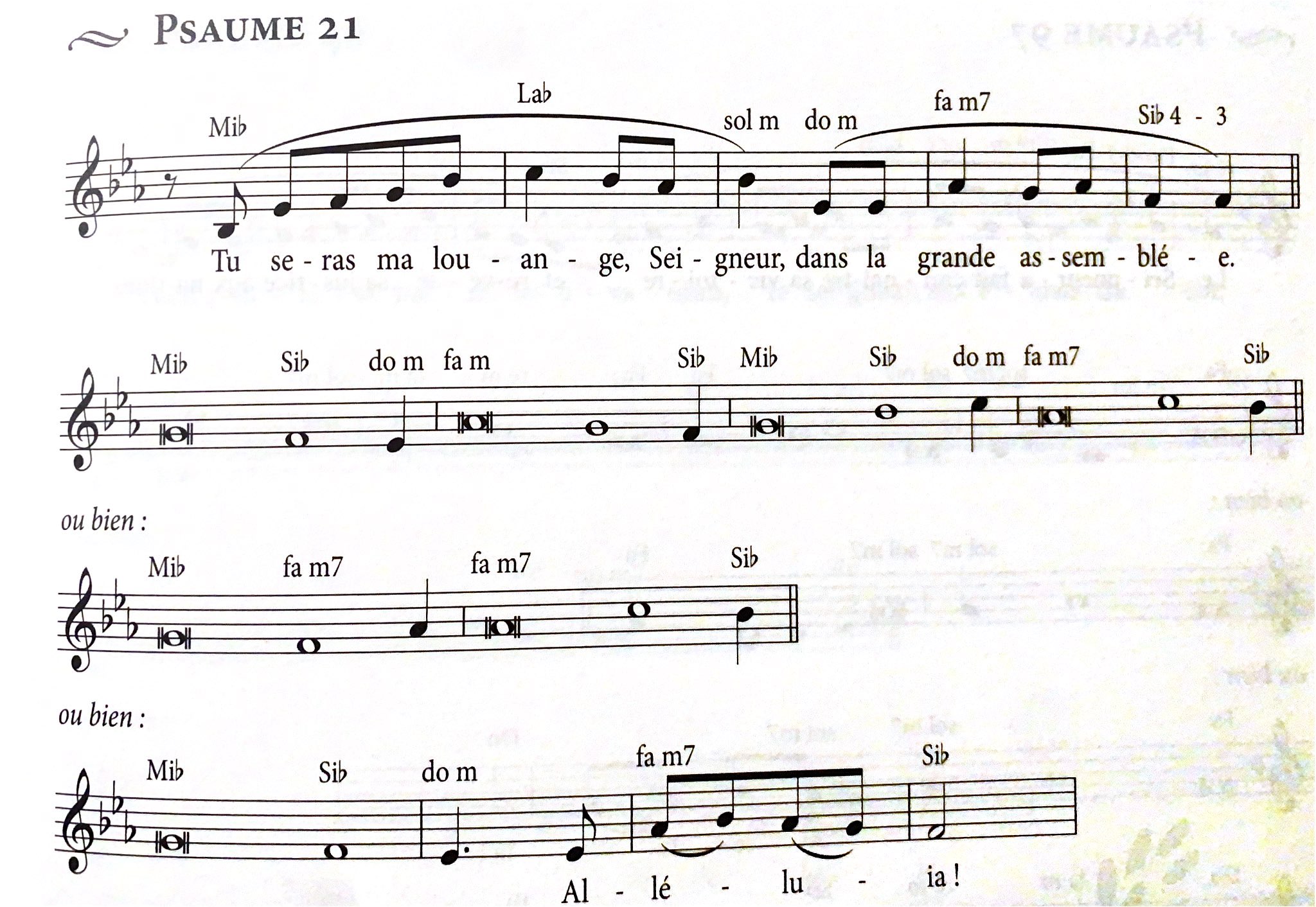 Psaume 216ème dimanche 9 mai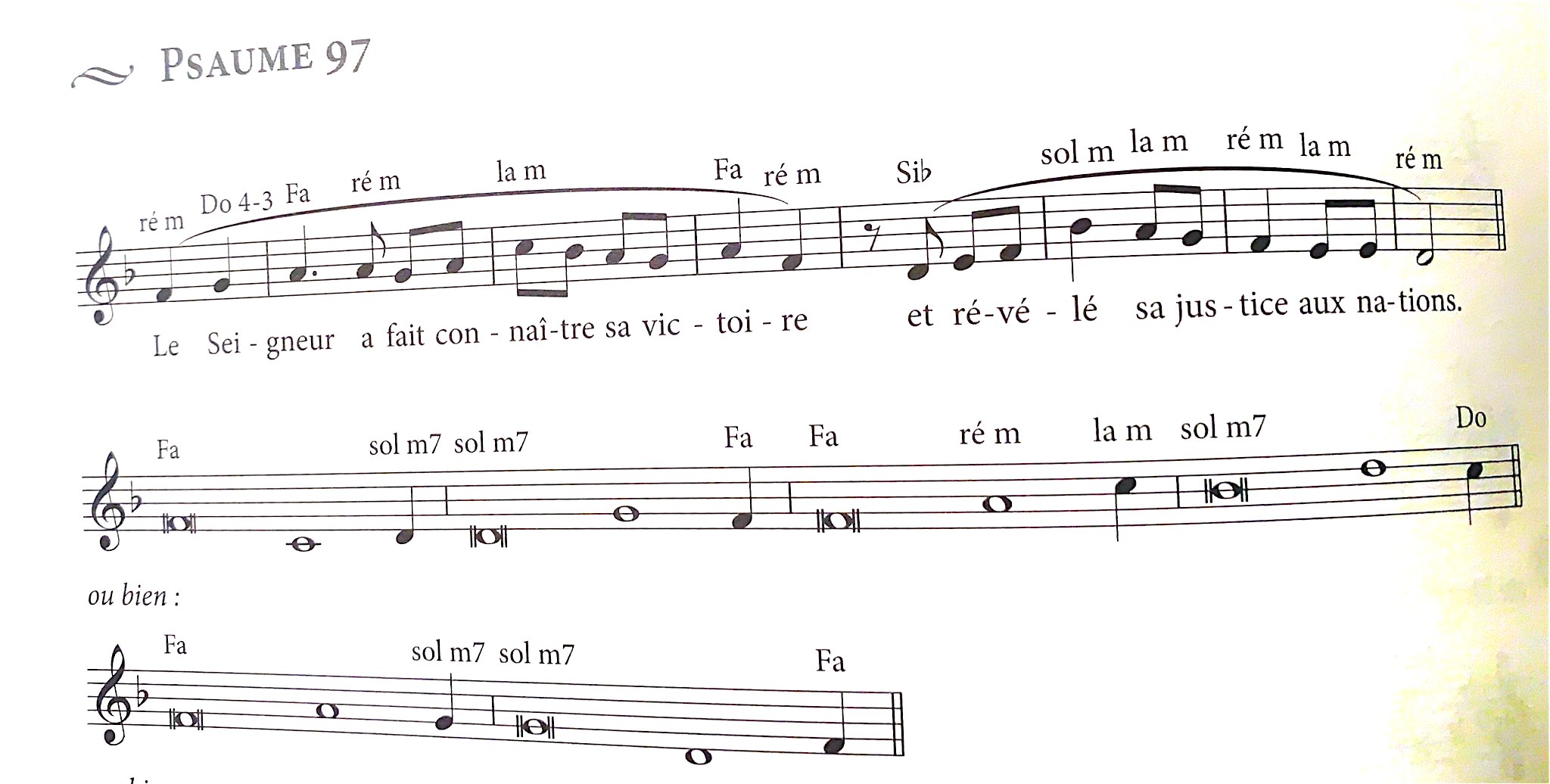 Psaume 97Ascension 13 maiPsaume 46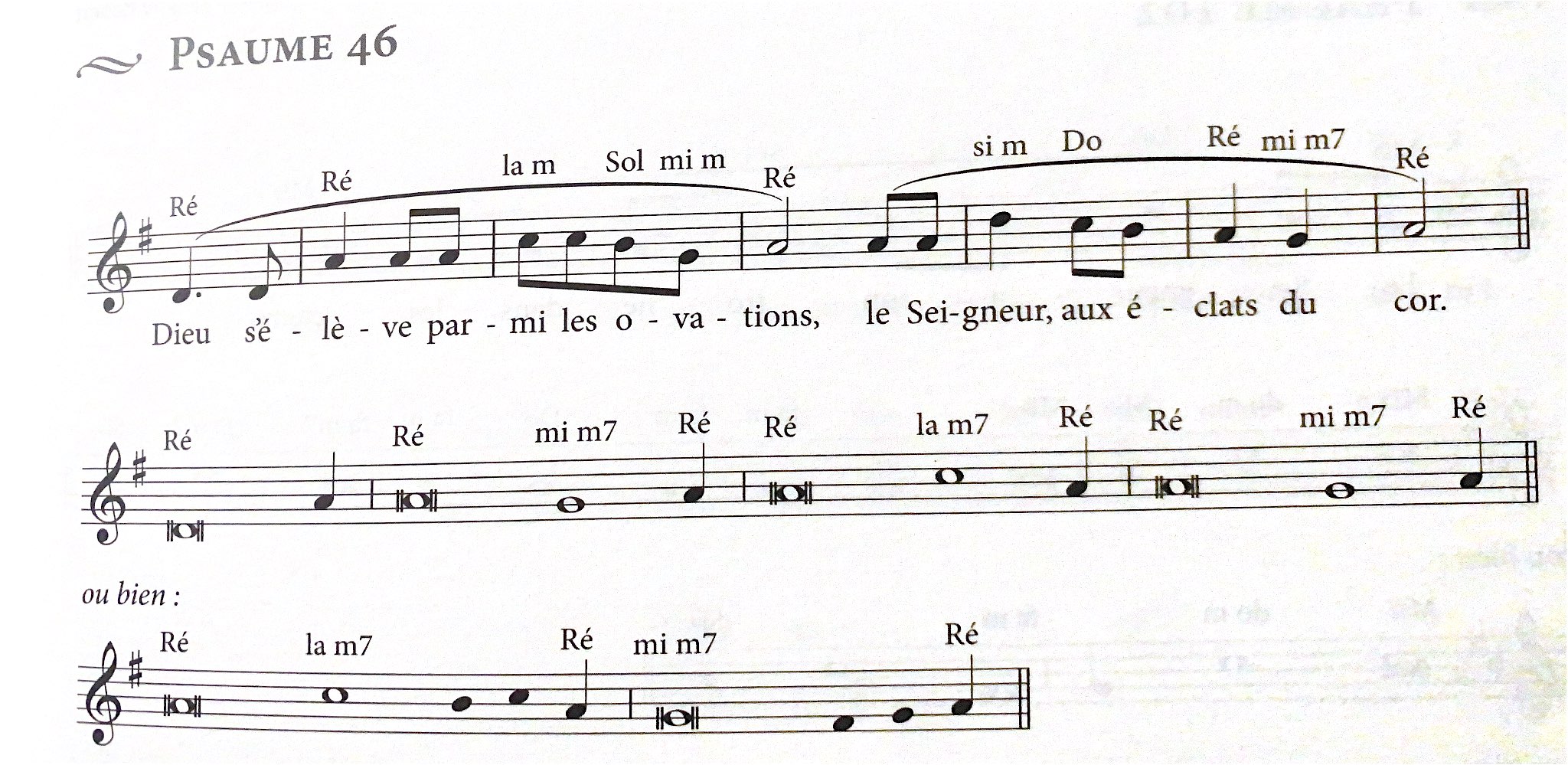 
7ème dimanche 16 maiPsaume 102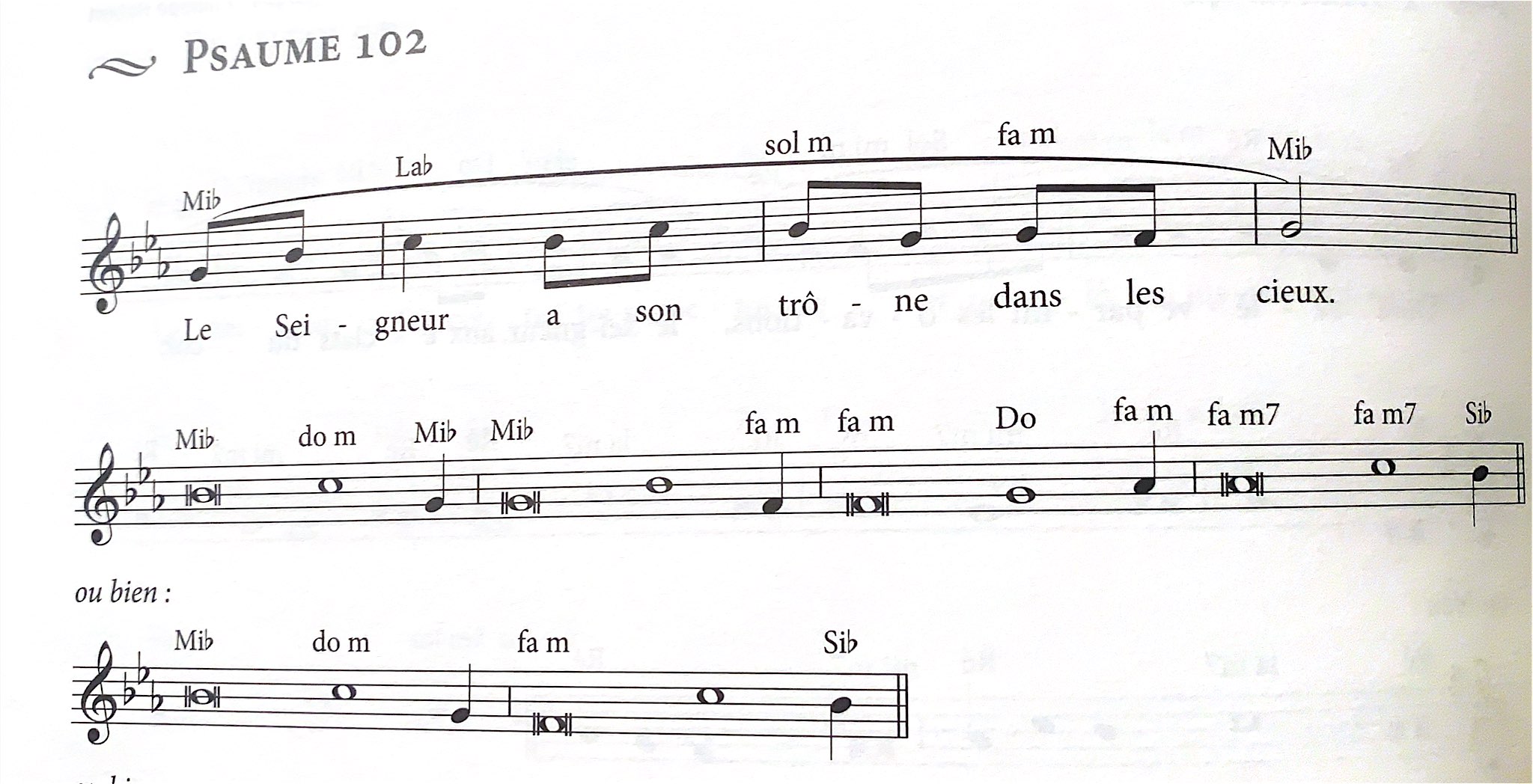 